
£µµµµµµ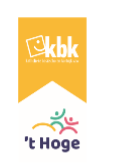 Beste ouders, De poëzieweek komt eraan 			  (25-31 januari!)
dus laat je woordenschat maar tilt slaan.

Ga je rijmen, noteer je woorden,
verblijf je thuis of in verre oorden? 

Fantaseer je eigen verhaal,
gebruik sprekende beeldtaal. 

Laat je woorden op papier verschijnen,
neem ons mee, laat ons even verdwijnen.

In jouw wereld op papier. 
Verdwijnen wij graag, met alle plezier!

Het thema mag je zelf kiezen,
avontuur, liefde, kiezen of verliezen.

Je mag het aan je meester of juf indienen.
Misschien ga je eeuwige roem verdienen?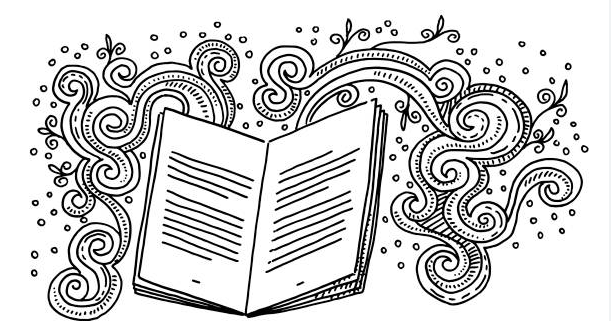 -----------------------------------------------------------------------------------Alles eens kort op een rijtje…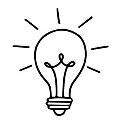 Je schrijft je gedicht zelf. Het mag rijmen, het moet niet.Je mag zelf het thema kiezen. Je mag het neerschrijven of typen.Je mag het versieren. (Moet niet.)Je noteert je naam en klas op jouw gedicht.  
Geef je gedicht af aan je juf/meester ten laatste op vrijdag 26 januari.Het poëzieteam